REPUBLICA MOLDOVA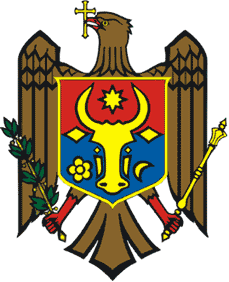 CONSILIUL COMUNEI  COŞNIŢARAIONUL DUBĂSARIPRIMĂRIAMD-4572, s.Coşniţa, str.Păcii 51tel.(248)44-236, tel/fax.(248)44-238E-mail-aplcosnita@yahoo.com РЕСПУБЛИКА МОЛДОВАСОВЕТ КОМУНЫ  КОШНИЦАРАЙОН ДУБЭСАРЬПРИМЭРИЯMД-4572, c.Кошница,  ул.Пэчий 51тел.(248)44-236, fax.(248)44-238E-mail-aplcosnita@yahoo.com _____________________________________________________________________________D E C I Z I E  Nr.6/3din 01 octombrie 2019 Cu privire la scutirea de la achitarea indemnizațieide consilier pentru ședința extraordinară din 01.10.2019 a Consiliului local al com.CoșnițaÎn temeiul art.14(1) al Legii nr.436-XVI din 28.12.2006 „Privind administraţia publică locală”, prin derogare de la prevederile art. 24 pct.3 al Legii nr.768–XIV din 02.02.2000 „Privind statutul alesului local”, cu modificările şi completările ulterioare, Deciziei Consiliului local nr.2/3 din 29.07.2015 “Cu privire la aprobarea Regulamentului privind constituirea și funcționarea Consiliului local al com.Coșnița” avînd în vedere avizul pozitiv al comisiei consultative pentru problemele administrative, economice, buget şi finanţe, protecţie socială şi sănătate publică din 01.10.2019, Consiliul comunei Coşniţa DECIDE:Se ia act de informaţia prezentată.Se acceptă scutirea de la achitarea indemnizației de consilier pentru ședința extraordinară a consiliului local din com.Coșnița din 01.10.2019.Controlul asupra executării prezentei decizii, se pune în sarcina dlui Alexandru Grigoraș, viceprimarul com.Coşniţa. Au votat: 	Preşedintele şedinţei                 				 	Secretarul Consiliului                                                            Ina DANILOV 	comunei Coşniţa		